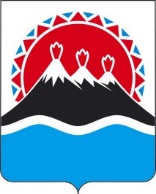 МИНИСТЕРСТВО ФИНАНСОВКАМЧАТСКОГО КРАЯПРИКАЗВнести в приказ Министерства финансов Камчатского края от 13.12.2017                 № 254 «Об утверждении Типовой формы соглашения о предоставлении субсидии из краевого бюджета краевому бюджетному или автономному учреждению на финансовое обеспечение выполнения государственного задания на оказание государственных услуг (выполнение работ)» следующие изменения:преамбулу изложить в следующей редакции:«В соответствии со статьей 78.1 Бюджетного кодекса Российской Федерации и частью 39 Положения о формировании государственного задания на оказание государственных услуг (выполнение работ) в отношении краевых государственных учреждений и финансовом обеспечении выполнения государственного задания, утвержденного постановлением Правительства Камчатского края от 26.04.2022 № 216-П,ПРИКАЗЫВАЮ:»;постановляющую часть изложить в следующей редакции:«1. Утвердить Типовую форму соглашения о предоставлении субсидии из краевого бюджета краевому бюджетному или автономному учреждению на финансовое обеспечение выполнения государственного задания на оказание государственных услуг (выполнение работ) согласно приложению 1 к настоящему приказу.2. Утвердить Типовую форму соглашения о расторжении соглашения о предоставлении субсидии из краевого бюджета краевому бюджетному или автономному учреждению на финансовое обеспечение выполнения государственного задания на оказание государственных услуг (выполнение работ) согласно приложению 2 к настоящему приказу.3. Установить, что дополнительные соглашения к соглашениям о предоставлении субсидий из краевого бюджета краевому бюджетному или автономному учреждению на финансовое обеспечение выполнения государственного задания на оказание государственных услуг (выполнение работ), предусматривающие внесение изменений в соглашения, заключаются по форме, установленной в части 1 настоящего приказа.4. Настоящий приказ вступает в силу после дня его официального опубликования.»;3) приложение 1 изложить в редакции согласно приложению 1 к настоящему приказу;4) приложение 2 изложить в редакции согласно приложению 2 к настоящему приказу.2. Настоящий приказ вступает в силу после дня его официального опубликования.Приложение к приказу Министерства финансов Камчатского края                                                                        «Приложение 1 к приказу Министерства финансов Камчатского края от 13.12.2017 № 254ТИПОВАЯ ФОРМАТиповая формасоглашения о предоставлении субсидии из краевого бюджета краевому бюджетному или автономному учреждению на финансовое обеспечение выполнения государственного задания на оказание государственных услуг (выполнение работ)г. _____________________(место заключения соглашения)«____» ____________________ 20__ г.                        № ___________________           (дата заключения соглашения)                                                                              (номер соглашения)________________________________________________________________________,(наименование исполнительного органа Камчатского края, осуществляющего функции и полномочия учредителя в отношении краевого бюджетного или автономного учреждения)которому как получателю средств краевого бюджета в установленном порядке доведены лимиты бюджетных обязательств на предоставление субсидии краевым бюджетным и автономным учреждениям на финансовое обеспечение выполнения государственного задания на оказание государственных услуг (выполнение работ), именуемый в дальнейшем «Учредитель», в лице ____________________________________________________________________(наименование должности руководителя Учредителя или уполномоченного им лица)____________________________________________________________________,(фамилия, имя, отчество руководителя Учредителя или уполномоченного им лица)действующего на основании _______________________________________________________________________________________________________________(положение об исполнительном органе Камчатского края, доверенность, приказ 
или иной документ, удостоверяющий полномочия)с одной стороны, и____________________________________________________,(наименование краевого бюджетного или автономного учреждения)именуемое в дальнейшем «Учреждение», в лице_______________________________________________________________________________________________(наименование должности руководителя Учреждения или уполномоченного им лица)____________________________________________________________________,(фамилия, имя, отчество руководителя Учреждения или уполномоченного им лица)действующего на основании___________________________________________,                                   (устав Учреждения или иной документ, удостоверяющий полномочия)с другой стороны, далее именуемые «Стороны», в соответствии со статьей 78.1 Бюджетного кодекса Российской Федерации, Положением о формировании государственного задания на оказание государственных услуг (выполнение работ) в отношении краевых государственных учреждений и финансовом обеспечении выполнения государственного задания, утвержденным постановлением Правительства Камчатского края от 26.04.2022 № 216-П (далее – Положение), заключили настоящее Соглашение  (далее – Соглашение) о нижеследующем.1. Предмет СоглашенияПредметом настоящего Соглашения является предоставление 
Учреждению из краевого бюджета в 20__ году/ 20__ - 20__ годах Субсидии на финансовое обеспечение выполнения государственного задания на оказание государственных услуг (выполнение работ) № ____от «__» ______ 20 __ года (далее - Субсидия, государственное задание), а также определение порядка и условий предоставления Субсидии.2. Условия предоставления Субсидии 2.1. Субсидия предоставляется Учреждению на финансовое обеспечение оказания государственных услуг (выполнение работ), установленных 
в государственном задании, _____________________ в пределах лимитов
                                                                       (ежемесячно, ежеквартально или иные сроки, установленные учредителем)бюджетных обязательств, доведенных Учредителю как получателю средств краевого бюджета на очередной финансовый год и на плановый период, 
на лицевой счет, открытый Учреждению _________________________________                                                                         (наименование территориального органа Федерального казначейства)по кодам классификации расходов бюджетов Российской Федерации (далее –коды БК) в размере:в 20__ году _____ (__________) рублей - по коду БК ______________________;                                                           (сумма прописью)              в 20__ году _____ (__________) рублей - по коду БК ______________________;                                                           (сумма прописьюв 20__ году _____ (__________) рублей - по коду БК _______________________.                                                           (сумма прописью)              2.2. Субсидия предоставляется в целях реализации структурного                        элемента государственной программы Камчатского края «__________________________________________________________________»(наименование структурного элемента государственной программы Камчатского края)государственной программы Камчатского края «__________________________________________________________________».(наименование государственной программы Камчатского края)(указывается в случае, если субсидия предоставляется в рамках государственной программы Камчатского края)2.3. Субсидия предоставляется при принятии Учреждением следующих обязательств:1) расходовать средства Субсидии в соответствии с планом финансово – хозяйственной деятельности Учреждения, сформированным и утвержденным 
в установленном порядке;2) предоставлять в течение ____ рабочих дней по запросу Учредителя информацию и документы, необходимые для осуществления контроля, предусмотренного пунктом 2 части 4.1. настоящего Соглашения;3) осуществить в соответствии со статьей _____ закона Камчатского края 
о краевом бюджете на текущий год и на плановый период в срок до 1 апреля ____года (до 1 апреля ____ года, до 1 апреля ___ года) возврат средств Субсидии, подлежащих возврату в краевой бюджет на 1 января ____ года 
(на 1 января ____ года, на 1 января ____ года) в размере, указанном в расчете, представленном Учредителем в соответствии с пунктом 7 части 4.1. настоящего Соглашения;4) своевременно, в полном объеме представлять Учредителю 
в соответствии с Положением достоверные:а) отчет о выполнении государственного задания по форме согласно приложению № 2 к Положению, ежеквартально (за 1 квартал, 1 полугодие 
и 9 месяцев года), в срок до _____ числа месяца, следующего за отчетным кварталом;б) предварительный отчет о выполнении государственного задания 
по форме согласно приложению № 2 к Положению, в срок до _____ года
(до ______ года, до _______ года);в) отчет о выполнении государственного задания по итогам года по форме, в соответствии с приложением № 2 к Положению, в срок до _______ года 
(до _______  года, до ______ года);5) выполнять иные обязательства, установленные бюджетным законодательством Российской Федерации, Положением и настоящим Соглашением.3. Порядок перечисления Субсидии3.1. Перечисление Субсидии осуществляется на соответствующий счет, указанный в разделе 8 настоящего Соглашения, согласно графику перечисления Субсидии, указанному в приложении № 1 к настоящему Соглашению, являющимся неотъемлемой частью настоящего Соглашения.3.2. Перечисление платежа, завершающего выплату субсидии в текущем финансовом году, осуществляется после предоставления Учреждением предварительного отчета о выполнении государственного задания 
в соответствии с подпунктом «б» пункта 4 части 2.3. настоящего Соглашения. 4. Взаимодействие Сторон4.1. Учредитель обязуется:1) обеспечить предоставление Субсидии в соответствии с разделами 2 и 3 настоящего Соглашения;2) осуществлять контроль за выполнением Учреждением государственного задания в порядке, установленном Учредителем в соответствии с Положением, и соблюдением Учреждением условий, установленных Положением 
и настоящим Соглашением;3) рассматривать предложения Учреждения, связанные с исполнением настоящего Соглашения, в том числе по изменению размера Субсидии, 
и направлять Учреждению решения по результатам их рассмотрения не позднее ____ рабочих дней после получения предложений;4) вносить изменения в показатели, характеризующие объемы оказания государственных услуг (выполнение работ), установленные в государственном задании, на основании данных предварительного отчета о выполнении государственного задания в текущем финансовом году, представленного Учреждением в соответствии с подпунктом «б» пункта 4 части 2.3. настоящего Соглашения, в течение  ___ рабочих дней со дня его согласования Учредителем, в случае если на основании данных предварительного отчета 
о выполнении государственного задания необходимо уменьшить показатели, характеризующие объемы оказания государственных услуг (выполнения работ), установленные в государственном задании;5) направлять Учреждению претензию о невыполнении обязательств по Соглашению по форме согласно приложению № 2 к настоящему Соглашению;6)  принимать решение об изменении размера Субсидии:а) при изменении показателей, характеризующих объемы оказания государственных услуг (выполнения работ), установленных в государственном задании, в случае:- уменьшения Учредителю ранее утвержденных лимитов бюджетных обязательств, указанных в части 2.1. настоящего Соглашения;- увеличения (при наличии у Учредителя лимитов бюджетных обязательств, указанных в части 2.1. настоящего Соглашения) или уменьшения потребности в оказании государственных услуг (выполнения работ);б) без изменения показателей, характеризующих объемы оказания государственных услуг (выполнения работ), установленных в государственном задании, в случае внесения изменений в нормативные затраты Учреждения, приводящих к изменению объема финансового обеспечения выполнения государственного задания, вследствие принятия нормативных правовых актов Российской Федерации и (или) Камчатского края (внесения изменений 
в нормативные правовые акты Российской Федерации и (или) Камчатского края);7) если на основании отчета о выполнении государственного задания показатели объема, указанные в отчете о выполнении государственного задания, меньше показателей, установленных в государственном задании 
(с учетом допустимых (возможных) отклонений), направлять Учреждению 
в срок  _____ года ( ______ года,  ______ года) расчет средств Субсидии, подлежащей возврату в краевой бюджет на 1 января ___ года 
(на 1 января ___ года, на 1 января ____года), составленный по форме согласно приложению № 3 к настоящему Соглашению, являющемуся неотъемлемой частью настоящего Соглашения;8) направлять Учреждению после принятия отчета о выполнении государственного задания,  в соответствии с подпунктом «а» пункта 4 части 2.3. настоящего Соглашения, или по окончании срока действия настоящего Соглашения в случае его прекращения в текущем финансовом году, Акт об исполнении обязательств по настоящему Соглашению по форме в соответствии с приложением № 4 к настоящему Соглашению в срок не позднее ____ рабочего дня, следующего за днем окончания принятия указанного отчета или окончания срока действия настоящего Соглашения; 9) принимать меры, обеспечивающие перечисление Учреждением Учредителю средств Субсидии, подлежащих возврату в краевой бюджет 
на 1 января ____ года (на 1 января ____ года, на 1 января ____года), 
в соответствии с расчетом, указанным в пункте 7 части 4.1. настоящего Соглашения, в срок, указанный в пункте 3 части 2.3. настоящего Соглашения;10) выполнять иные обязательства, установленные бюджетным законодательством Российской Федерации, Положением и настоящим Соглашением.4.2. Учредитель вправе:1) запрашивать у Учреждения информацию и документы, необходимые 
для осуществления контроля за выполнением Учреждением государственного задания;2) осуществлять иные права, установленные бюджетным законодательством Российской Федерации, Положением и настоящим Соглашением.4.3. Учреждение вправе:1) направлять не использованный в ____ году (в ____ году, 
в ____ году) остаток Субсидии на осуществление в ____ году (в _____ году, 
в ____ году) расходов в соответствии с планом финансового – хозяйственной деятельности Учреждения для достижения целей, предусмотренных уставом Учреждения, за исключением средств Субсидии, подлежащих возврату 
в краевой бюджет в соответствии с пунктом 3 части 2.3. настоящего Соглашения;2) направлять Учредителю предложения по исполнению настоящего Соглашения, в том числе по изменению размера Субсидии;3) обращаться к Учредителю в целях получения разъяснений в связи 
с исполнением настоящего Соглашения;4) осуществлять иные права, установленные бюджетным законодательством Российской Федерации, Положением и настоящим Соглашением. 5. Ответственность Сторон5.1. В случае неисполнения или ненадлежащего исполнения своих обязательств по настоящему Соглашению Стороны несут ответственность 
в соответствии с законодательством Российской Федерации.5.2. Иные положения об ответственности за неисполнение и ненадлежащее исполнение сторонами обязательств по настоящему Соглашению:5.2.1. ___________________________________________________________;5.2.2. ___________________________________________________________.6. Иные условия6.1. Иные условия по настоящему Соглашению:6.1.1. ___________________________________________________________;6.1.2. ___________________________________________________________.7. Заключительные положения7.1. Настоящее Соглашение вступает в силу с даты его подписания лицами, имеющими право действовать от имени каждой из Сторон, и действует до полного исполнения Сторонами своих обязательств по настоящему Соглашению.7.2. Споры, возникающие между Сторонами в связи с исполнением настоящего Соглашения, решаются ими, по возможности, путем проведения переговоров с оформлением соответствующих протоколов или иных документов. При не достижении согласия споры между Сторонами решаются 
в судебном порядке.7.3. Изменение настоящего Соглашения осуществляется по основаниям, предусмотренным законодательством Российской Федерации и Камчатского края, и оформляется по форме, установленной в части 1 настоящего приказа.7.4. Изменение настоящего Соглашения в одностороннем порядке осуществляется в случаях:7.4.1. внесения изменений в сводную бюджетную роспись, повлекших изменение кодов бюджетной классификации расходов бюджетов, в соответствии с которыми предоставляется Субсидия;7.4.2. изменения реквизитов Учредителя, Учреждения.7.4.3. ___________________________________________________________.7.5. Основаниями для досрочного расторжения в одностороннем порядке настоящего Соглашения по решению Учредителя являются:7.5.1. реорганизация (за исключением реорганизации в форме присоединения) или ликвидация Учреждения;7.5.2. нарушение Учреждением условий, предусмотренных государственным заданием и настоящим Соглашением;7.5.3. ___________________________________________________________.7.6. При досрочном прекращении выполнения государственного задания 
по установленным в нем основаниям неиспользованные остатки Субсидии 
в размере, соответствующем показателям, характеризующим объем неоказанных услуг (невыполненных работ), подлежат перечислению Учреждением в краевой бюджет.7.7. Расторжение настоящего Соглашения Учреждением в одностороннем порядке не допускается. 7.8. Настоящее Соглашение заключено Сторонами в форме:7.8.1. электронного документа в информационной системе Камчатского края «Единая система электронного документооборота Камчатского края» и подписано усиленными квалифицированными электронными подписями лиц, имеющих право действовать от имени каждой из Сторон настоящего Соглашения;7.8.2. документа на бумажном носителе в _______ экземплярах, по одному экземпляру для каждой из Сторон. 8. Платежные реквизиты Сторон9. Подписи Сторон                                                                                                                                                         Приложение № 1 к Соглашению                                                                                                                                                                                                                                                                          от ____________№ __________                                                                                                                                                                                                  ФОРМАГрафикперечисления Субсидии (изменения в графикперечисления Субсидии)Наименование Учредителя ___________________________________________________Наименование Учреждения ___________________________________________________Приложение № 2 к Соглашению                                                                               от ______________№ _______ФОРМАПретензияо невыполнении обязательств по Соглашению о предоставлении Субсидиииз краевого бюджета краевому бюджетному или автономному учреждению на финансовое обеспечение выполнения государственного задания на оказание государственных услуг (выполнение работ)от «____» _________20___г. № __________«__» ________ 20___ г. между ___________________________________, _____________________________(наименование исполнительного органа Камчатского края, осуществляющего функции и полномочия учредителя в отношении краевого государственного бюджетного или автономного учреждения)именуемый в дальнейшем «Учредитель», и ______________________________,(наименование краевого государственного бюджетного 
или автономного учреждения)именуемым в дальнейшем «Учреждение», было заключено Соглашение 
о предоставлении Субсидии краевому бюджетному или автономному учреждению на финансовое обеспечение выполнения государственного задания на оказание государственных услуг (выполнение работ)  от __________                            № ___________.В соответствии с пунктом _____ Соглашения Учреждение должно было исполнить следующие обязательства:____________________________________ в срок до «__» ______20__ г.;____________________________________ в срок до «__» _____  20__ г.Однако указанные обязательства Учреждением _______________________.                                                   (не исполнены / исполнены не в полном объеме / исполнены с нарушением срока)В случае если Учреждением указанные обязательства не будут исполнены 
в объеме, установленном Соглашением, в соответствии с частью 7.5 Соглашения Учредитель вправе расторгнуть Соглашение в одностороннем порядке.В связи с вышеизложенным Учредитель сообщает о необходимости устранения Учреждением вышеуказанных нарушений в срок до «____» ___________ 20___ г.Настоящая Претензия считается полученной с момента:- подписания Учредителем настоящей Претензии в форме электронного документа в информационной системе Камчатского края «Единая система электронного документооборота Камчатского края»;           -  получения Учреждением настоящей Претензии в виде бумажного документа.Руководитель Учредителя			                     ___________/__________/                                                                                                                                     (подпись)                   (ФИО)Приложение № 3 к Соглашению                                                                                                                                                     от ______________№ _______ФОРМАРасчетсредств Субсидии, подлежащих возврату в краевой бюджетна 1 января 20_ г.Наименование Учредителя ___________________________________________________Наименование Учреждения ___________________________________________________Руководитель Учредителя                     _______ _________ ___________________________                                                                       (должность)       (подпись)           (расшифровка подписи)               Приложение № 4 к Соглашению                                                                                от ______________№ ________ФОРМААктоб исполнении обязательств по Соглашению о предоставлении Субсидии из краевого бюджета краевому бюджетному или автономному учреждению на финансовое обеспечение выполнения государственного задания на оказание государственных услуг (выполнение работ)от «___» __________ 20___ года № ______ ____________________________________________________________________, (наименование исполнительного органа Камчатского края, осуществляющего функции и полномочия учредителя в отношении краевого государственного бюджетного или автономного учреждения)которому как получателю средств краевого бюджета доведены лимиты бюджетных обязательств на предоставление субсидии краевому бюджетному или автономному учреждению на финансовое обеспечение выполнения государственного задания на оказание государственных услуг (выполнение работ), именуемый в дальнейшем «Учредитель», в лице____________________________________________________________________(наименование должности руководителя Учредителя или уполномоченного им лица)_______________________________________________________________________________________________,(фамилия, имя, отчество руководителя Учредителя или уполномоченного им лица)действующего на основании____________________________________________                 (положение об исполнительном органе Камчатского края, доверенность, приказ или иной документ, удостоверяющий полномочия)с одной стороны, и____________________________________________________,                                          (наименование краевого государственного бюджетного или автономного учреждения)именуемое в дальнейшем «Учреждение», в лице___________________________(наименование должности руководителя Учреждения или уполномоченного им лица)____________________________________________________________________,(фамилия, имя, отчество руководителя Учреждения или уполномоченного им лица)действующего на основании____________________________________________,(Устав Учреждения или иной, удостоверяющий документ)с другой стороны, далее именуемые «Стороны», заключили настоящий Акт.1. По Соглашению о предоставлении Субсидии из краевого бюджета краевому бюджетному или автономному учреждению на финансовое обеспечение выполнения государственного задания на оказание государственных услуг (выполнение работ) от «___» _________ 20__ г.                                   № ________ государственное задание в соответствии с отчетом о выполнении государственного задания на «__» ___________ 20 __г.:1.1. Выполнено Учреждением в полном объеме (с учетом допустимых (возможных) отклонений).  Обязательства, предусмотренных Соглашением, исполнены Учреждением в полном объеме, в размере_____________________                                                                                                       (сумма цифрами)                (_________________) рублей.                                                     (сумма прописью)Остаток Субсидии в размере________________  ( ______________)                                                                         (сумма цифрами)               (сумма прописью)рублей используется для достижения целей, предусмотренных уставом Учреждения.                                              1.2. Выполнение Учреждением не в полном объеме (с учетом допустимых (возможных) отклонений. Обязательства, предусмотренных Соглашением, исполнены Учреждением в размере_____________ (______________________)                                                               (сумма цифрами)                    (сумма прописью)рублей.                                              1.2.1. Средства Субсидии в объеме__________   (_____________________) 0                                                                                              (сумма цифрами)               (сумма прописью)                       подлежат возврату в краевой бюджет в соответствии с расчетом, предусмотренным пунктом 6 части 4.1. настоящего Соглашения.2. Настоящий Акт заключен Сторонами в форме:- электронного документа в информационной системе Камчатского края «Единая система электронного документооборота Камчатского края» и подписано усиленными квалифицированными электронными подписями лиц, имеющих право действовать от имени каждой из Сторон настоящего Соглашения;- документа на бумажном носителе в _______ экземплярах, по одному экземпляру для каждой из Сторон. 3. Платежные реквизиты Сторон4. Подписи Сторон                                                                                                                           » .Приложение 2 к приказу Министерства финансов Камчатского края                                                                         «Приложение 2 к приказу Министерства финансов Камчатского                                                                         края от 13.12.2017 № 254                                                                                                  ТИПОВАЯ ФОРМАТиповая формасоглашения о расторжении Соглашения о предоставлении Субсидии из краевого бюджета краевому бюджетному или автономному учреждению на финансовое обеспечение выполнения государственного задания на оказание государственных услуг (выполнение работ)от «__» ______________ № _________________________________________________________________________,(наименование исполнительного органа Камчатского края, осуществляющего функции и полномочия учредителя в отношении краевого государственного бюджетного или автономного учреждения)которому как получателю средств краевого бюджета доведены лимиты бюджетных обязательств на предоставление субсидии на финансовое обеспечение выполнения государственного задания на оказание государственных услуг (выполнение работ), именуемый в дальнейшем «Учредитель», в лице ___________________________________________________________________(наименование должности руководителя Учредителя или уполномоченного им лица)____________________________________________________________________,                                   (фамилия, имя, отчество руководителя Учредителя или уполномоченного им лица)действующего на основании___________________________________________(положение об исполнительном органе Камчатского края, доверенность, приказ или иной документ, удостоверяющий полномочия)с одной стороны, и___________________________________________________,(наименование краевого государственного бюджетного или автономного учреждения)именуемое в дальнейшем «Учреждение», в лице___________________________(наименование должности руководителя Учреждения или уполномоченного им лица)____________________________________________________________________,(фамилия, имя, отчество руководителя Учреждения или уполномоченного им лица)действующего на основании____________________________________________,(Устав Учреждения или иной уполномочивающий документ)с другой стороны, далее именуемые «Стороны», заключили настоящее соглашение о расторжении Соглашения о предоставлении Субсидии краевому бюджетному или автономному учреждению на финансовое обеспечение выполнения государственного задания на оказание государственных услуг (выполнение работ) от «___» _________ 20___ г. № ___в соответствии с ____________________________________________________________________. (документ, предусматривающий основание для расторжения Соглашения (при наличии), или пункт 7.5   Соглашения)1. Соглашение расторгается с даты вступления в силу настоящего Соглашения о расторжении Соглашения.2. Состояние расчетов на дату расторжения Соглашения:2.1. бюджетное обязательство Учредителя исполнено в размере __________                                                                                                            (сумма цифрами)(_____________) рублей.    (сумма прописью)2.2. обязательство Учреждения исполнено в размере ___________________(сумма цифрами)(_____________) рублей.     (сумма прописью)2.3. Учредитель в течение ____ дней со дня расторжения Соглашения обязуется перечислить Учреждению сумму Субсидии в размере _____________                     (сумма цифрами)    (______________) рублей.     (сумма прописью)2.4. Учреждение в течение ____ дней со дня расторжения Соглашения обязуется возвратить в бюджет сумму Субсидии в размере __________________                                                                                                                                              (сумма цифрами)(_______________) рублей ___ копеек.      (сумма прописью)2.5. ____________________________________________________________.(указываются иные конкретные условия (при необходимости)3. Стороны взаимных претензий друг к другу не имеют.4. Настоящее Соглашение вступает в силу с момента его подписания лицами, имеющими право действовать от имени каждой из Сторон.5. Обязательства Сторон по Соглашению прекращаются с момента вступления в силу настоящего Соглашения, за исключением обязательств, предусмотренных Соглашением, которые прекращают свое действие после полного их исполнения.6. Иные положения настоящего Соглашения (указываются иные положения при наличии).7. Настоящее Соглашение заключено Сторонами в форме:- электронного документа в информационной системе Камчатского края «Единая система электронного документооборота Камчатского края» и подписано усиленными квалифицированными электронными подписями лиц, имеющих право действовать от имени каждой из Сторон настоящего Соглашения;- документа на бумажном носителе в _______ экземплярах, по одному экземпляру для каждой из Сторон. 8. Платежные реквизиты Сторон9. Подписи Сторон                                                                                                                                                                                                                                                 ».                                                                        [Дата регистрации] № [Номер документа]г. Петропавловск-КамчатскийО внесении изменений в приказ Министерства финансов Камчатского края от 13.12.2017 № 254 «Об утверждении Типовой формы соглашения о предоставлении субсидии из краевого бюджета краевому бюджетному или автономному учреждению на финансовое обеспечение выполнения государственного задания на оказание государственных услуг (выполнение работ)»Министр[горизонтальный штамп подписи 1]        А.Н. Бутылинот[REGDATESTAMP]№[REGNUMSTAMP]Полное и сокращенное  наименование УчредителяПолное и сокращенное  наименование УчрежденияНаименование УчредителяОГРН, ОКТМОНаименование УчрежденияОГРН, ОКТМОМесто нахождения:Место нахождения:ИНН/КППИНН/КПППлатежные реквизиты:Наименование территориального органа Федерального казначейства, в котором открыт лицевой счетЛицевой счетПлатежные реквизиты:Наименование территориального органа Федерального казначейства, в котором открыт лицевой счетЛицевой счетПолное и сокращенное наименование УчредителяПолное и сокращенное наименование УчредителяПолное и сокращенное наименование УчредителяПолное и сокращенное наименование УчрежденияПолное и сокращенное наименование УчрежденияПолное и сокращенное наименование Учреждения//(подпись)(фамилия, имя, отчество)(подпись)       (фамилия, имя, отчество)N п/пКод по бюджетной классификации Российской Федерации (по расходам краевого  бюджета на предоставление Субсидии) Код по бюджетной классификации Российской Федерации (по расходам краевого  бюджета на предоставление Субсидии) Код по бюджетной классификации Российской Федерации (по расходам краевого  бюджета на предоставление Субсидии) Код по бюджетной классификации Российской Федерации (по расходам краевого  бюджета на предоставление Субсидии) Сроки перечисления Субсидии Сумма, подлежащая перечислению, рублейСумма, подлежащая перечислению, рублейСумма, подлежащая перечислению, рублейN п/пкод главыраздел, подразделцелевая статьявид расходовСроки перечисления Субсидии Сумма, подлежащая перечислению, рублейСумма, подлежащая перечислению, рублейСумма, подлежащая перечислению, рублейN п/пкод главыраздел, подразделцелевая статьявид расходовСроки перечисления Субсидии очередной финансовый годплановый период (+1 год)плановый период (+2 года)1234567891- до "__" ___2- до "__" ___ 3- до "__" ___ Всего:x№п/пГосударственная услуга или работаГосударственная услуга или работаГосударственная услуга или работаГосударственная услуга или работаГосударственная услуга или работаГосударственная услуга или работаГосударственная услуга или работаПоказатель, характеризующий объем не оказанных государственных услуг и невыполненных работПоказатель, характеризующий объем не оказанных государственных услуг и невыполненных работПоказатель, характеризующий объем не оказанных государственных услуг и невыполненных работПоказатель, характеризующий объем не оказанных государственных услуг и невыполненных работНормативные затраты на оказание единицы показателя, характеризующего объем государственной услуги или работы, рублейОбъем остатка Субсидии, подлежащий возврату в краевой бюджет, рублей№п/пуникальный номер реестровой записинаименованиепоказатель, характеризующий содержание государственной услуги (работы)показатель, характеризующий содержание государственной услуги (работы)показатель, характеризующий содержание государственной услуги (работы)показатель, характеризующий условия (формы) оказания государственной услуги (выполнения работы)показатель, характеризующий условия (формы) оказания государственной услуги (выполнения работы)наименованиеединица измеренияединица измеренияотклонение, превышающее допустимое (возможное) значениеНормативные затраты на оказание единицы показателя, характеризующего объем государственной услуги или работы, рублейОбъем остатка Субсидии, подлежащий возврату в краевой бюджет, рублей№п/пуникальный номер реестровой записинаименование(наименование показателя)(наименование показателя)(наименование показателя)(наименование показателя)(наименование показателя)наименованиенаименованиекод по ОКЕИотклонение, превышающее допустимое (возможное) значениеНормативные затраты на оказание единицы показателя, характеризующего объем государственной услуги или работы, рублейОбъем остатка Субсидии, подлежащий возврату в краевой бюджет, рублей1234567891011121314Государственные услугиГосударственные услугиГосударственные услугиГосударственные услугиГосударственные услугиГосударственные услугиГосударственные услугиГосударственные услугиГосударственные услугиГосударственные услугиГосударственные услугиГосударственные услугиГосударственные услугиГосударственные услугиРаботыРаботыРаботыРаботыРаботыРаботыРаботыРаботыРаботыРаботыРаботыРаботыРаботыРаботыВсего:Всего:Всего:Всего:Всего:Всего:Всего:Всего:Всего:Всего:Всего:Всего:Всего:Г. ____________________________Г. ____________________________«___» _____________ 20__г.№________________№________________          (дата заключения соглашения)    (номер соглашения)    (номер соглашения)Полное и сокращенное  наименование УчредителяПолное и сокращенное  наименование УчрежденияНаименование УчредителяНаименование УчрежденияОГРН, ОКТМООГРН, ОКТМОМесто нахождения:Место нахождения:ИНН/КППИНН/КПППлатежные реквизиты:Платежные реквизиты:Полное и сокращенное наименование УчредителяПолное и сокращенное наименование УчредителяПолное и сокращенное наименование УчредителяПолное и сокращенное наименование УчрежденияПолное и сокращенное наименование УчрежденияПолное и сокращенное наименование Учреждения//(подпись)(фамилия, имя, отчество)(подпись)       (фамилия, имя, отчество)от[REGDATESTAMP]№[REGNUMSTAMP]Полное и сокращенное  наименование УчредителяПолное и сокращенное  наименование УчрежденияНаименование УчредителяОГРН, ОКТМОНаименование УчрежденияОГРН, ОКТМОМесто нахождения:Место нахождения:ИНН/КППИНН/КПППлатежные реквизиты:Платежные реквизиты:Полное и сокращенное наименование УчредителяПолное и сокращенное наименование УчредителяПолное и сокращенное наименование УчредителяПолное и сокращенное наименование УчрежденияПолное и сокращенное наименование УчрежденияПолное и сокращенное наименование Учреждения//(подпись)(фамилия, имя, отчество)(подпись)       (фамилия, имя, отчество)